Verkiezingsprogramma Velsen Lokaal GR2018Meer Samen, Samen Meer!Velsen Lokaal is er voor alle Velsenaren. Wij staan voor een Velsen waar iedereen mee kan doen. En waar mensen die worden geraakt door bijvoorbeeld gezondheidsproblemen geholpen worden. Velsen maken we samen. Wij willen een gemeente die samenwerkt met de Velsenaren; een gemeente die niet dicteert maar naar jou luistert; een gemeente die uitlegt, faciliteert en het goede voorbeeld geeft; een gemeente die ruim baan geeft aan ideeën van Velsenaren en ondernemers.Daarom staat in ons verkiezingsprogramma vernieuwing van onze lokale democratie centraal. Hoewel wij de afgelopen jaren in de oppositie zaten, hebben wij op dat gebied al heel wat bereikt. Maar dit is wat ons betreft nog maar een begin. Je zult in ons verkiezingsprogramma veel voorstellen vinden om Velsenaren en ondernemers meer tussentijdse invloed te bieden. Moderne en laagdrempelige manieren om jouw stem ook na de verkiezingen blijvend te laten horen.Maar we willen ook dat het gemeentebestuur meer loslaat, meer overlaat aan de wijken en hun inwoners. Zodat jij en jouw wijkgenoten meer zeggenschap krijgen over de wijk en omgeving waarin je woont, leeft, en/of werkt.Velsen Lokaal bestaat meer dan 15 jaar en is een onafhankelijke lokale politieke partij met betrokken, bevlogen en kundige raadsleden. Mensen die op allerlei manieren hun steentje aan de lokale maatschappij bijdragen.Samen willen we Velsen nog mooier, beter en leuker maken!Team Velsen Lokaal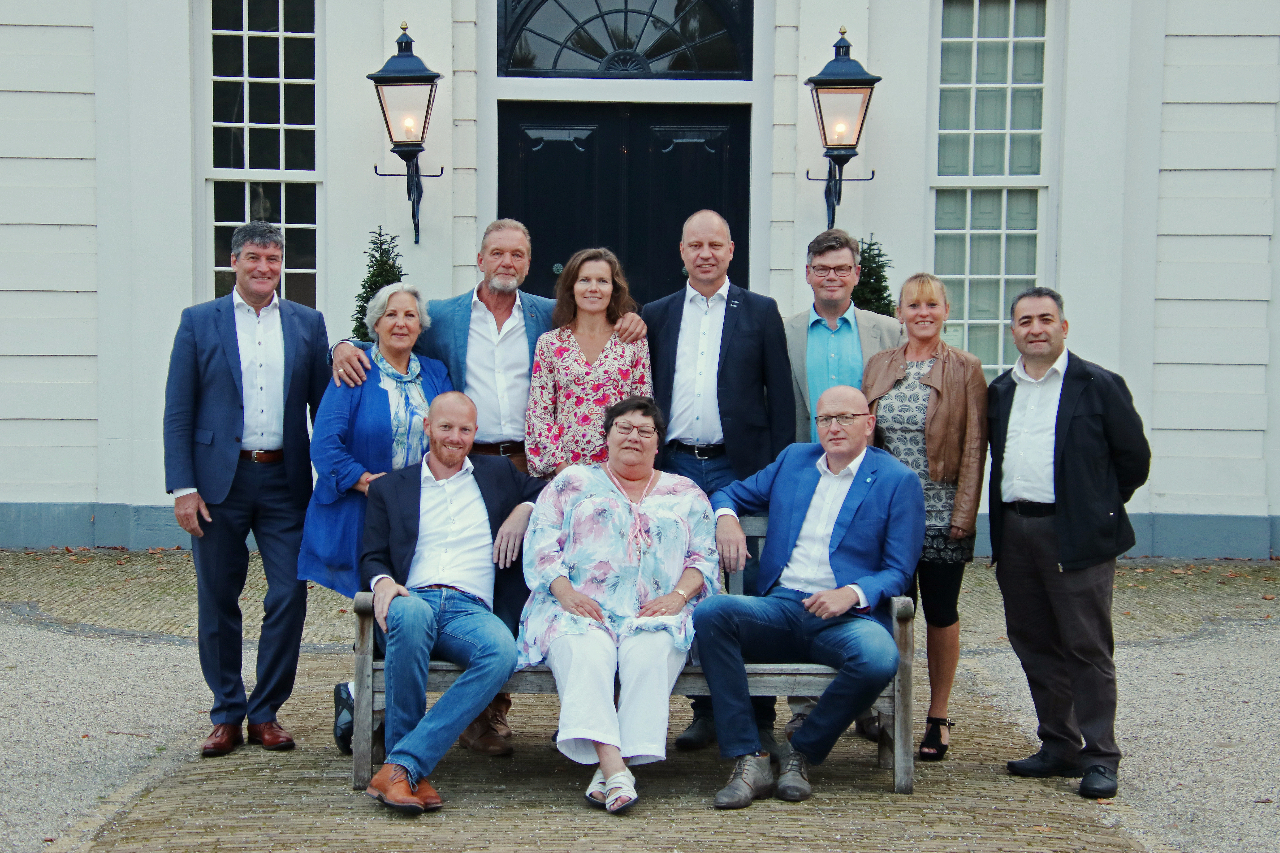 InhoudsopgaveOver Velsen LokaalHoe wij ons opstellenBetrouwbaar, betrokken en benaderbaarVelsen Lokaal staat al jaren bekend als een partij die dicht bij Velsenaren en ondernemers staat. Velsen Lokaal past niet in een hokje, links of rechts. Ook wij houden er niet van om mensen in hokjes te plaatsen. Wij laten ons leiden door Velsenaren, niet door hoogdravende politieke idealen en vastgeroeste principes. En we doen geen beloftes die we niet waar kunnen maken. We willen een mooie gemeente waar Velsenaren prettig kunnen wonen, werken en recreëren, en we strijden tegen onrecht. Of je nu jong of oud bent, werkend of werkloos, arm of rijk. Wij komen op voor lokale belangen in wijken waar jij woont of werkt. Velsen Lokaal houdt van alle wijken en woonkernen! BetrouwbaarBetrouwbaar zijn, is doen wat je zegt en zeggen wat je doet. Open zijn over keuzes en afwegingen. Niemand kan iedereen volledig tevreden stellen. Ook gemeenten niet. Er zullen altijd mensen zijn, die het ergens niet mee eens zijn. Velsen Lokaal heeft echter altijd oog en oor voor kritiek. Een overheid moet altijd openstaan voor kritiek. Ruimte voor kritiek maakt besluiten en plannen beter. Velsen Lokaal geeft altijd gelegenheid om een ander geluid, kritiek of tegenspraak te laten horen. Betrouwbaar zijn betekent ook dat je besluiten goed moet uitleggen, en vaker als dat nodig is. We hebben niet voor alle problemen, zorgen of wensen een oplossing. Daar zijn we ook duidelijk in. Bij Velsen Lokaal weet je waar je aan toe bent.BetrokkenOnze politici en bestuursleden zijn betrokken bij alles wat er in Velsen gebeurt. Betrokken bij inwoners en ondernemers. Het is een eigenschap die je niet aanleert, maar hebt. Hoe we dat laten zien? We zoeken mensen, bewonersgroepen, bedrijven, instellingen en organisaties op. Vaak op eigen initiatief, soms omdat mensen graag gehoord willen horen. BenaderbaarOnze politici zoeken niet alleen mensen en ondernemers op. Velsen Lokaal is ook benaderbaar. Mensen kunnen ons bellen, mailen en opzoeken. We zijn op alle social mediakanalen actief. We reageren altijd en snel. Niet altijd zullen we een oplossing hebben of actie kunnen ondernemen. Dat leggen we dan duidelijk uit. Soms is het wijzen van de juiste weg of het bieden van een luisterend oor al voldoende.Onze doelen voor VelsenOnze doelen zijn de basis voor dit verkiezingsprogramma en de rode draad voor de standpunten die wij in de gemeenteraad van Velsen willen verkondigen, en in het beleid van de gemeente Velsen willen terugzien. Het belangrijkste van alles vinden wij het democratische gehalte van besluiten en tussentijdse invloed van jou op besluiten die het college van B&W en de gemeenteraad nemen. Wij vinden en weten dat kennis en kunde in de wijken zit. Wij vinden dat de gemeente daar meer gebruik van moet maken. Jij en jouw buurtgenoten weten het beste wat goed is voor jouw woonomgeving. Daarom willen wij dat ambtenaren en bestuurders meer samenwerken met Velsenaren en ondernemers, in alle fases van beleidsvorming en projecten. Samen – meer invloed van VelsenarenEr zijn twee mogelijkheden waarop de gemeente betrokken is bij onderwerpen die jou raken. De gemeente is initiatiefnemer. Dat geldt voor wettelijke taken van een gemeente. Denk bijvoorbeeld aan de herinrichting van jouw straat, een nieuw bestemmingsplan, de HOV, een nieuwe sporthal, (jeugd)zorg, et cetera. Inwoners, bedrijven of instellingen zijn initiatiefnemer en willen wat van de gemeente.
Wij maken er ons hard voor dat bij initiatieven van de gemeente, inwoners en bedrijven zo vroeg mogelijk betrokken worden, en meewerken aan concrete plannen. We nemen als voorbeeld de herinrichting van een straat. We willen dat mensen vanaf het begin meedenken en mee ontwerpen. Dat noemen we ook wel co-creatie. Een combinatie van overleggen en input verzamelen via een app, website en/of formulieren, en bij elke volgende stap het tussenresultaat terugkoppelen, zodat er een breed gedragen plan ontstaat.We willen verder dat de gemeente meer openstaat voor ideeën vanuit de wijken. We willen ook dat wijken geld krijgen zodat bewoners zelf zaken in hun wijk kunnen regelen of verbeteren. Prettig leven in VelsenVelsen Lokaal is een echte lokale partij die opkomt voor lokale (wijk)belangen en een leefbare woon- en werkomgeving voor Velsenaren.Daarom maken wij ons hard voor verbetering van de leefbaarheid en sociale samenhang in de woonkernen en wijken. We leven in een dichtbevolkt gebied met zware industrie, veel verkeer, een kanaal met grote zeeschepen, etc. Natuurlijk is dat belangrijk voor onze economie en werkgelegenheid. Toch vinden wij een betere luchtkwaliteit nodig en moet er meer aandacht komen voor de negatieve effecten van vuile lucht en fijn stof. Wat ons betreft moet de samenstelling van kwetsbare wijken in IJmuiden en Velsen-Noord verbeteren. Een betere mix van sociale huurwoningen en koopwoningen. En een eerlijke verspreiding van statushouders over alle woonkernen.Leefbaarheid zit hem ook in kleine dingen: nette wegen en groen in de wijken, minder rommel op straat, minder leegstand, minder criminaliteit en minder overlast. Dat is echter niet alleen een verantwoordelijkheid van de gemeente. Daar kunnen we met z’n allen wat aan doen. Daarom pleiten wij ook voor geld dat wijken zelf kunnen uitgeven om de leefbaarheid te verbeteren.Minder regelsDe derde basis voor onze standpunten is een wens om minder regels te hebben. En de regels die overblijven strenger handhaven als ze worden overtreden. De meeste regels van de gemeente liggen vast in verordeningen. In Velsen kennen we ook een Welstandscommissie die voor ons bepaalt wat mooi en niet mooi is. Daar willen wij vanaf. Laat de mensen in de wijken beoordelen wat ze wel en niet willen. Sommige regels blijken ook moeilijk te handhaven of tot allerlei discussies te leiden. En er zijn regels waarvan overtreding wordt gedoogd. Waarvoor heb je die regels dan? Inhoud programma 2018 - 2022Algemeen: vernieuwingMensenOmgevingBestuurAlgemeen: meer inspraak en samenspraak in VelsenVoel jij een afstand tot de Velsense politiek? Dan ben je niet de enige. Velsen Lokaal wil daar verandering in brengen door het Velsense democratische systeem te vernieuwen. Want democratie is veel meer dan 1 keer in de 4 jaar stemmen. En ook meer dan het gelijk van de meerderheid. Als we alleen maar luisteren naar wat de meerderheid wil, dan blijft er een groep ontevreden mensen die andere uitingsvormen van hun ongenoegen zoeken. Velsen Lokaal wil een lokale democratie die recht doet aan de wens van de meerderheid en luistert naar de wijsheid van de minderheid.  In Velsen moeten we beter luisteren naar de werkelijke betekenis van het geluid van kritische groepen Velsenaren: een protest tegen de huidige politieke orde, tegen het establishment. Tussen de wellicht onwelgevallige geluiden zitten ook waardevolle meningen en lessen. Wij willen een Velsen dat luistert naar iedereen. Dat betekent niet dat we iedereen hun zin kunnen geven. Maar door oprecht te luisteren zonder oordeel, kan opnieuw begrip en verbinding ontstaan. Van democratische experimenten naar een vernieuwd democratisch systeemDe afgelopen bestuursperiode is geëxperimenteerd met nieuwe democratische vormen. Zo hebben we een Burgertop en het Velsens Forum gehad, en zijn een ‘burgerbeest’ en de website Velsen op Koers actief. Velsen Lokaal heeft de handen op elkaar gekregen voor digitale vormen van democratie. In de volgende periode willen we daarop doorpakken. Velsen Lokaal wil een vernieuwd instrumentarium waarmee Velsenaren en ondernemers eenvoudiger invloed kunnen uitoefenen op gemeentelijk beleid. En dat er daadwerkelijk wat wordt gedaan met de mening van Velsenaren. Daarbij willen we kijken naar democratische vernieuwingen die in andere gemeenten succesvol zijn. Velsen Lokaal wil dat Velsen trendsetter wordt op het gebied van democratische vernieuwing. We willen samen met inwoners en ondernemers experimenteren. De experimenten die Velsenaren waarderen willen we structureel invoeren. Velsen Lokaal wil ook de jeugd beter betrekken met instrumenten die werken bij kinderen en jongvolwassenen. Daarbij houden we ook oog voor mensen die niet of moeilijk met internet kunnen werken. Persoonlijk en menselijk contact blijft altijd nodig.En Velsen Lokaal wil het Velsenaren en ondernemers makkelijker maken om eigen initiatieven met anderen en eventueel de gemeente werkelijkheid te laten worden. Met andere woorden: Velsenaren en ondernemers krijgen wat ons betreft meer regie over hun wijken en eigen leef-, woon- en werkomgeving.Betere en persoonlijkere gemeentelijke informatieDe algemene communicatie en informatievoorziening vanuit de gemeente heeft verbetering nodig. De informatie op de website is niet eenvoudig te vinden en niet altijd even toegankelijk..In brieven aan individuele Velsenaren mag de gemeente persoonlijker worden. En de gemeente mag zich meer bewust zijn van de impact van sommige voornemens op de persoonlijke levens van Velsenaren.Ook de stukken en vergaderingen van de gemeenteraad moeten toegankelijker worden. De gemeente moet proactiever en duidelijker communiceren in een brede omgeving.De wijken centraalVelsen Lokaal wil dat de kennis in de wijken beter benut wordt. Politici noch ambtenaren weten wat het beste is voor inwoners. Samen weten we dat wel. De gemeente moet veel meer faciliterend en dienend optreden. Velsen Lokaal wil zich hard maken voor zogenaamde wijkbegrotingen en wijkbudgetten. Wij willen zo snel mogelijk starten met een experiment waarbij een wijk zeggenschap krijgt over de besteding van geld voor verbetering van de wijk. Daarvoor wil Velsen Lokaal de wijkvertegenwoordiging vernieuwen. Velsen kent een aantal wijkplatforms. De animo voor het bijwonen van wijkplatformvergaderingen is echter laag. Wij willen samen met wijkplatforms nadenken over verbetering en vernieuwing van de wijkvertegenwoordiging. Een idee kan zijn dat elke wijk weer een formele wijk- of dorpsraad krijgt met een bestuur. Elke inwoner van een wijk is automatisch lid van de wijkraad in zijn of haar wijk. De leden gaan over de besteding van het geld. Raadplegen en beslissen moet zowel schriftelijk als online kunnen, zodat de drempel om mee te denken wordt verlaagd. Het betekent niet dat de wijken extra geld krijgen, maar dat de verantwoordelijkheid voor de besteding van een bepaald budget verplaatst wordt van de gemeente naar de besturen en leden van wijkraden.Co-creatie;  inspraak en samenspraak van eerste idee tot uitvoeringDe huidige vorm van inspraak bij gemeentelijke plannen en projecten is wat Velsen Lokaal betreft verouderd. Die houdt grofweg in dat de gemeente eerst plannen bedenkt en uitwerkt, en daarna voorlegt aan inwoners en andere belanghebbenden. Velsenaren krijgen daardoor het gevoel dat hun inbreng er niet meer toe doet.Velsen Lokaal wil dat vanaf het allereerste begin inwoners actief meedenken in werkgroepen, samen met deskundige ambtenaren. Dat hoeven niet alleen fysieke bijeenkomsten te zijn. Meedenken moet ook online kunnen. Zo ontstaan plannen waarvoor draagvlak is in de wijken. En soms horen daar compromissen bij. Als keuzes maar in gezamenlijk overleg worden gemaakt en niet vanuit de ivoren toren van Plein 1945.We hebben de afgelopen jaren gezien waar een gebrek aan communicatie en aan co-creatie, en een ouderwetse benadering van inspraak toe leiden: onvrede over de HOV-busbaan en de nazorg, een uitrit bij de Dekamarkt in Zeewijk die op een zebrapad uitkomt, project Bleekersduin in Santpoort-Zuid, windmolens in het sluizengebied, etc.Denktank Velsenaren – RaadVelsen Lokaal ziet graag een gemêleerde denktank van Velsenaren en ondernemers die een paar keer per jaar brainstormen en klankborden met de gemeenteraad over belangrijke onderwerpen.Gemeentelijke ombudsfunctieVelsen Lokaal pleit al jaren voor een onafhankelijk regionaal klachteninstituut voor gemeentelijke besluiten, waaronder zorgklachten. Er zijn zoveel meer taken naar de gemeente gekomen, die een laagdrempelig klachteninstituut rechtvaardigen. Het huidige college vindt dat de Nationale Ombudsman daarvoor is. Wij vinden dan onvoldoende.Sociaal Velsen Net als bij de zorg vindt Velsen Lokaal dat een sociaal Velsen het resultaat moet zijn van de gezamenlijke inspanningen van de gemeente Velsen, maatschappelijke instellingen en haar inwoners.Samenwerking en ruimte voor ideeën (right to challenge)Er zullen structuren moeten worden opgezet waarbinnen de gemeente en haar inwoners elkaar vinden en versterken. Binnen die structuren zal de gemeente een faciliterende rol moeten spelen en de inwoners moeten hun ideeën kwijt kunnen en daar waar mogelijk ook kunnen uitvoeren.Het is immers zo dat de bewoners van een straat en/of wijk vaak zelf als beste weten wat goed is voor hun straat/wijk.Buiten dat de gemeente haar participatiebeleid moet gaan aanpassen vergt het ook een inspanning van de inwoners. Velsenaren zullen zich moeten gaan verenigen in een wijknetwerk waarin ze samenwerken om de ideeën die leven in hun wijk in overleg met de gemeente uit te voeren of uitgevoerd te krijgen. Onderlinge samenwerking tussen bewoners is het antwoord op het individualisme en versterkt de sociale cohesie.Sociale cohesie is de basis voor het doen slagen van de hervormingen (transformatie) in de zorg. Sociale wijkteams zullen met meer succes kunnen optreden. Daarom wil Velsen Lokaal meer aandacht voor de kwaliteit en facilitering van de sociale wijkteams.Integrale benadering wonen, zorg en sociaal beleidVan essentieel belang is dat de thema’s wonen, zorg en sociaal Velsen integraal worden behandeld. Naast de stedelijke vernieuwing en de wijknetwerken wil Velsen Lokaal sport gaan inzetten als sociale katalysator, zoals de gemeente Noordwijk met succes doet. Velsen heeft de afgelopen jaren een prachtige beleidsbasis en sportinfrastructuur neergezet voor de beoefening van diverse sporten, in verenigingsverband, maar ook in de openbare ruimte. Het is nu tijd om door te pakken. Wat is er mooier om infrastructuur in samenwerking met de gemeente Velsen, sportverenigingen, sociale wijkteams, buurtsportcoaches etc. etc. in te zetten voor al onze inwoners. Met het oog op gezondheid, vorming en ontplooiing en daardoor het welzijn van onze inwoners te verbeteren en de maatschappelijke participatie te bevorderen. Telstar Thuis in de Wijk is wat ons betreft een schoolvoorbeeld van een groep organisaties en mensen die zich bekommert om het welzijn en de leefbaarheid in Velsen. Velsen Lokaal wil een gemeente die meer van dit soort maatschappelijke initiatieven met sport als verbindend element stimuleert en faciliteert.De resultaten die overal worden geboekt met de inzet van sport zijn bijzonder goed te noemen. Sport is een verbindende kracht voor mensen zonder en met een beperking, van alle leeftijden, mensen zonder werk, statushouders, etc. Velsen Lokaal denkt met sport als katalysator een middel in handen te hebben waarmee op termijn zorgkosten en kosten voor inkomensondersteuning kunnen worden bespaard.Armoedebestrijding en schuldhulpverleningArmoede en problematische schulden gaan meestal hand in hand. Grote financiële zorgen zijn bovendien beklemmend en zorgen voor schaamtegevoel. Die zorgen werken vaak belemmerend en zo is het ontzettend moeilijk om van armoede los te komen en schulden terug te dringen.Velsen doet al veel om armoede te bestrijden en mensen met schulden te helpen. Velsen Lokaal wil dat de aandacht hiervoor in stand blijft en maar zich vooral toespitst op hulpverlening en preventie. Inkomensondersteuning is niet een structurele oplossing om uit problemen te komen en te blijven.Bovendien is er momenteel alleen inkomensondersteuning voor de allerlaagste inkomens en voor mensen die geen betaald werk hebben. Werk moet altijd de eerste prioriteit zijn, tenzij iemand door gezondheidsproblemen niet in staat is om te werken. Het moet ook meer gaan lonen om te werken. Vaak is het nog ‘aantrekkelijker’ om een bijstandsuitkering met diverse toeslagen en kwijtscheldingen te hebben, dan te gaan werken. Geld voor inkomensondersteuning, preventie en schuldhulpverlening mag alleen terechtkomen bij Velsenaren die het echt nodig hebben. Speciale aandacht wil Velsen Lokaal voor Velsenaren met een inkomen net boven bijstandsniveau, en met een middeninkomen. Deze groep komt nu niet in aanmerking voor inkomensondersteuning en niet voor toeslagen, maar kampt toch regelmatig met problematische schulden en armoede. Daarom willen wij een andere inrichting van inkomensondersteuning, armoedebestrijding en schuldhulpverlening, gericht op gedrag, stress, participatie. Wij zien veel meer in positieve stimulering en belonen van goed gedrag, samenwerking met ondernemers, inwoners en maatschappelijke organisaties, dan in het straffen van een passieve houding en verplicht vrijwilligerswerk.Helaas blijft de voedselbank nodig voor de laagste inkomens. Velsen Lokaal wil dat de samenleving daarover niet de kop in het zand steekt. Het bestrijden van armoede is niet alleen een verantwoordelijkheid van de overheid, maar een gezamenlijke maatschappelijke verantwoordelijkheid, vooral als er kinderen bij betrokken zijn. Wij willen investeren in ‘community organisation’ samen met bewoners en ondernemers, gericht op het aanboren van de hulpbronnen en informele netwerken in de buurt.Jongeren in VelsenDe jeugd in Velsen moet meer aandacht krijgen en meer direct betrokken worden.Andere manier van communicerenDe gemeente en politiek hebben moeite om jongeren te bereiken. Volgens Velsen Lokaal ligt dat niet alleen aan een gebrek aan interesse. De manier waarop Velsen jongeren probeert te bereiken past niet bij deze groep Velsenaren. De jeugd communiceert meer via Instagram dan via Twitter en Facebook. Het jeugdbeleid dat Velsen heeft vastgesteld is zonder betrokkenheid van jongeren tot stand gekomen. Die mentaliteit moet bij de gemeente veranderen, wil je jongeren betrokken laten voelen bij onderwerpen die hen aangaan.Digitaal jongerenplatform en jeugdraadDaarom pleit Velsen Lokaal voor een digitaal jongerenplatform in Velsen. Eventueel kan dat gecombineerd worden in het e-democracy-platform waar Velsen momenteel aan werkt. Wij willen jongeren stimuleren om via zo’n platform mee te denken over vrijetijdsbesteding, onderwijsvraagstukken, werk en ondernemerschap, gezondheidsvraagstukken, etc. etc.Een jeugdraad die een paar keer per jaar met de gemeenteraad overlegt, kan bijdragen aan een betere communicatie met onze jeugd.StarterswoningenVelsen Lokaal wil ook onze kinderen woonkansen in Velsen bieden. Daarom zullen we pleiten voor meer (huur)woningen voor eenpersoonshuishoudens, en voor startersleningen voor nieuwbouw- en bestaande woningen in heel Velsen.Stimuleren ondernemerschapVelsen heeft een bloeiende economie met industriële, offshore-, haven- en visbedrijven, en met kleinere ondernemers en zzp’ers in allerlei branches.  Velsen Lokaal wil een gemeente die ondernemerschap van jongs af aan stimuleert. Dat kan bijvoorbeeld via Techport, maar ook via andere onderwijsprogramma’s op middelbare scholen. Daarvoor willen we ook kijken naar gezamenlijke huisvesting van starters, zodat ze elkaar kunnen versterken.Ouder worden in VelsenSpeciale aandacht wil Velsen Lokaal voor de senioren binnen onze gemeente. We worden ouder, blijven langer zelfstandig wonen, dit onder meer door het verdwijnen van de verzorgingstehuizen. En we willen als het kan zolang mogelijk de regie over ons eigen leven voeren.Sinds de overheveling van de zorgtaken in 2015 van de landelijke overheid naar de gemeenten is het seniorenbeleid steeds meer een zaak en taak van de gemeente. Velsen Lokaal wil dat de onderstaande punten, in het belang van onze senioren, absoluut de aandacht krijgen.Zo lang mogelijk thuis kunnen blijven wonenOm zo lang mogelijk op een verantwoorde manier zelfstandig thuis te kunnen blijven wonen zullen woningen moeten worden aangepast, kleinere woningen moeten worden gebouwd of zelfs nieuwe woonconcepten worden ontwikkeld. Omdat wonen en zorg onlosmakelijk met elkaar verbonden zijn, is Velsen Lokaal voorstander van de ontwikkeling van een wijkgerichte woon- en zorgvisie voor ouderen.Stimuleren van bewegen en sociale contactenOmwille van gezondheid en sociaal contact zal er veel aandacht en ruimte moeten zijn om onder deskundige leiding te sporten of te bewegen. Dat draagt bij aan bijvoorbeeld valpreventie, voorkomt vereenzaming en houdt ouderen vitaler.Stimuleren en steunen mantelzorgersMantelzorgers zijn een onmisbare schakel in de zorgverlening, zeker nu we via de transformatie van de zorg nog meer besparingen moeten realiseren. Door te investeren in preventie en mantelzorg kunnen we de zorgkosten in bedwang houden. Dat betekent ook dat we mantelzorgers meer moeten bieden dan een karige cadeaubon van € 25,-. Daarom wil Velsen Lokaal dat mantelzorgers nauw betrokken worden bij de ontwikkeling van ideeën om mantelzorg te stimuleren en anders te belonen.Belangrijke aandachtspuntenVerder vindt Velsen Lokaal de volgende aandachtspunten essentiële onderdelen van een goed functionerend ouderenbeleid.Het voor langere tijd samenwerken met een zorgaanbieder, dat zorgt voor stabiliteit en duidelijkheid bij de zorgontvanger.Het recht op onafhankelijke cliëntondersteuning.Communicatie op een persoonlijke en begrijpelijke manier, dus los van de digitale communicatie die niet voor iedereen begrijpelijk is, ook de gewoon telefonisch contact of een persoonlijk gesprek.Het signaleren en helpen oplossen van mogelijke financiële problemen.Een versnelde aanvraagprocedure voor eenvoudige en kortdurende WMO-aanvragen.Zorg in Velsen Een van de zaken waar ieder mens recht op heeft is zorg. Sinds de overheveling (transitie) van zorgtaken van de landelijke overheid naar de gemeenten is dat een grote verantwoordelijkheid en zware taak voor gemeenten, ook voor Velsen.Vanaf het begin van de transitie zijn alle partijen in Velsen het eens geweest over één ding: Er mag niemand tussen wal en schip vallen. Transformatie Velsense zorgtakenNa de overheveling (transitie) volgt nu de verandering (transformatie) van de zorg. Deze verandering heeft als doelstelling het goedkoper maken van de zorg.Dit willen we bereiken door de focus te leggen op preventie, vroegsignalering, terugdringen van bureaucratie, en zelfredzaamheid. Preventie en vroegsignalering o.a. door de sociale wijkteams. Bij zelfredzaamheid komt het aan op hulp uit de directe woonomgeving, van familie, vrienden, kennissen en buren. Hier ben je dus sterk afhankelijk van o.a. de sociale cohesie (oog hebben en klaarstaan  voor elkaar) in een straat , buurt of wijk.De sociale cohesie verschilt per wijk of kern binnen de gemeente Velsen. Velsen Lokaal wil de zelfredzaamheid bevorderen door de gemeente te laten bijdragen aan de verbetering van de sociale cohesie. Hoe? Dat willen we samen met de wijkbewoners bedenken.Preventie, samenwerking en efficiencyDat de zorg zich steeds meer gaat afspelen in de wijken blijkt wel uit dat ouderen blijven langer thuis wonen. Verzorgingshuizen sluiten en de zorg wordt gewoon thuis verleend (extramuralisering). Meer maatschappelijke opvang (verwarde mensen) die vroeger ook in tehuizen werden opgevangen.De noodzaak voor preventie en goedkopere zorg blijkt wel uit het feit dat Velsen alleen al voor de jeugdhulp miljoenentekorten voorziet in de komende jaren. Die kunnen we de komende jaren nog opvangen.Als we met z’n allen niet in staat zijn de zorg goedkoper te maken zal het resulteren in de achteruitgang van de zorg omdat de budgetten niet toereikend zullen zijn.Velsen Lokaal wil voorkomen dat door geldgebrek de kwaliteit van de zorg afneemt. Hoe willen we dat bereiken?De samenwerking tussen alle partijen in en rond de sociale wijkteams optimaliseren en om met die partijen te komen tot prestatieafspraken.Terugdringen van overheadkosten en bureaucratie. Bij aanbesteding van de zorgtaken goedkopere uitvoering afdwingen door intensief met elkaar samen te werken en efficiënter te werken. Deze doelstelling moet in het contract worden opgenomen.Optimalisatie van de sociale cohesie binnen straten, buurten en wijken. In sommige wijken zal nadrukkelijk moeten worden gekeken naar de samenstelling van de woningvoorraad en de concentratie van kwetsbare huishoudens. (zie ook wonen).Het inzetten van digitale middelen (slimme ICT) om kosten te besparen en dienstverlening te verbeteren. Eenvoudige zorgvragen moeten digitaal aangevraagd en afgehandeld kunnen worden.Fijn en veilig leven in Velsen Voor een prettig leefbare gemeente zijn we gezamenlijk verantwoordelijk: het Rijk, de provincie, de gemeente, bedrijven, maatschappelijke organisaties en de Velsenaren zelf.Velsen Lokaal vindt dat de overheid niet overal voor verantwoordelijk is. Wel vinden wij dat de gemeente overlast keihard moet aanpakken en dat ze moet zorgen voor een goede kwaliteit van de openbare ruimte. Wij willen veel ruimte bieden voor inwoners om zelf invulling te geven aan de inrichting en het onderhoud van hun wijken. Dus niet een gemeente die bepaalt, maar luistert en faciliteert.Aanpak rommel op straatZoals uit ons programma blijkt is Velsen Lokaal een groot voorstander van meer vormen van participatie, waarbij Velsenaren, ondernemers en organisaties actief betrokken zijn bij wat er in hun straat of wijk gebeurt. Net als iedereen in Velsen zien ook wij graag dat we kunnen wonen en leven in schone straten en hebben we een hekel aan zwerfvuil of opgestapelde zakken huisvuil naast een ondergrondse container omdat deze toevallig vol is. Velsen Lokaal ziet de aanpak van rommel op straat bij uitstek als een geschikt onderwerp om vanuit participatie op te pakken. Als iedereen in Velsen zich hierin medeverantwoordelijk voelt, dan is het probleem al bijna opgelost. We nodigen iedereen ook uit om actief mee te denken en met goede ideeën te komen om rommel op straat echt een keer aan te pakken. De tijd dat iedereen met vragende ogen naar de gemeente kijkt en er maar vanuit gaat dat de gemeente alles oplost is geweest. Juist de aanpak van de rommel op straat kunnen we heel goed SAMEN aanpakken! Doe je mee?!?Aanpak overlast Wat vooral naar voren kwam tijdens onze straatacties afgelopen jaar is dat mensen zich nog steeds niet altijd even veilig voelen. Vooral op straat, maar soms ook in en rond het eigen huis.In bepaalde wijken is meer dan gemiddeld overlast van buren, verwarde mensen, te snel rijdende auto’s, etc. Ook die overlast moet strenger gestraft worden. De gemeente moet meer bevoegdheden krijgen om maatregelen te nemen tegen notoire overlastgevers, die in hun woning overlast veroorzaken tegenover buren en andere omwonenden. Door de gemeente Velsen wordt hier al aandacht aan gegeven, maar zolang niet iedereen zich veilig voelt, gebeurt er dus nog niet genoeg. In enkele gevallen zorgen groepen jongeren voor overlast en in die gevallen mag er wat Velsen Lokaal betreft directer en harder worden opgetreden. Gedrag dat daadwerkelijk overlast veroorzaakt mag niet getolereerd worden! Velsen Lokaal wil zich inzetten om de dialoog tussen groepen jongeren en de omwonenden op gang te brengen, zodat er begrip ontstaat. Duidelijke communicatie kan in dit soort gevallen al een wereld van verschil maken! JOP’s vinden wij niet de gepaste oplossing voor de aanpak van overlast.In veel gevallen is het echter ook zo dat er sprake is van wederzijds onbegrip. Mensen voelen zich onveilig omdat een groep jongeren direct als een risico wordt bestempeld, hoewel dit vaak helemaal niet zo is. Aan de andere kant wil Velsen Lokaal jongeren stimuleren om met elkaar voorzieningen voor jongeren te bedenken. Velsen Lokaal ziet bijvoorbeeld graag een of meer cafés/dancings in Velserbroek, maar daarvoor moeten wel ondernemers gestimuleerd worden om dit invulling te geven.Wij hopen jongeren samen te kunnen brengen door middel van een aantrekkelijk digitaal jongerenplatform en een jeugdraad die een paar keer per jaar bij elkaar komt en ook overlegt met de gemeenteraad. Brandweerzorg op peilDe kaasschaaf is de laatste jaren over de brandweer gegaan, wat heeft geresulteerd in een uitdunning van de brandweercapaciteit. Velsen is een gemeente met een hoog risicoprofiel door het Noordzeekanaal en de aanwezigheid van Tata. Alleen al om die reden is verder uitdunnen volstrekt onverantwoord! Op dit moment is circa 80% van de gemeente binnen de gestelde normtijd te bereiken. Dit mag als het aan Velsen Lokaal ligt zeker niet minder worden en zou eigenlijk nog beter moeten. We zijn echter wel realistisch genoeg te beseffen dat de gemeente hier niet veel invloed op heeft. Voor zover de gemeente die invloed wel heeft wil Velsen Lokaal dat maximaal gebruiken om de brandweercapaciteit op niveau te houden. Wij gaan bijvoorbeeld pleiten voor de terugkeer van vrijwillige brandweerlieden in onze regio.Politiepost in IJmuidenDe laatste jaren is de Nationale Politie gevormd. Dat heeft in onze ogen niet veel goeds opgeleverd. De dienstverlening van de politie richting inwoners is veranderd. Aangiftes moeten steeds meer digitaal worden gedaan en de openingstijden van de bureaus worden steeds meer beperkt.We hebben de toezegging gekregen dat het bureau Tiberiusplein nog tot 2025 zal blijven bestaan, maar gelet op de recente ontwikkelingen, is moeilijk te zeggen wat we daar nog van mogen verwachten.Net als genoemd bij de aanpak van overlast voelen nog veel burgers zich niet veilig in Velsen. En dat vinden wij onacceptabel!! Velsen Lokaal maakt zich hard om binnen de mogelijkheden (veel beslissingen die worden genomen, komen vanuit de landelijke politiek) te zorgen dat de politie meer zichtbaar is in het straatbeeld.HandhavingVelsen Lokaal wil handhaving op een andere manier inrichten. Om te beginnen zijn we voor minder regels. Welke regels dan moeten verdwijnen willen we in nauw overleg met inwoners en ondernemers doen.Maar de regels die wel blijven bestaan, dienen wel te worden nageleefd en ook te worden gehandhaafd als inwoners, bedrijven of organisaties ervoor kiezen zich niet aan de regels te houden.Er wordt nu nog te vaak ogenschijnlijk met twee maten gemeten. De kwaliteit van handhaving moet omhoog, zodat het voor iedereen transparant gebeurt. In gelijke gevallen moeten gelijke afwegingen plaatsvinden. En regels moeten uit te leggen zijn, met andere woorden: het moet duidelijk zijn welke doelen met de regels worden nagestreefd. Minder regels betekent ook dat handhaving op minder plekken hoeft te controleren. Daardoor komt er meer ruimte voor effectieve en consequente handhaving, zonder dat het extra geld kost. Een voorbeeld is het huidige verbod op overnachting op het strand, buiten de strandhuisjes. Is dat een zinvolle regel?Duidelijkheid, consistentie en transparantie zijn wat Velsen Lokaal betreft steekwoorden voor handhaving. Maar ook menselijkheid moet een belangrijke rol blijven spelen. Werken en ondernemen in VelsenVelsen Lokaal wil streven naar een effectieve uitvoering van de participatiewet, en naar een uitnodigend ondernemersklimaat, waardoor ook bedrijven van buiten de regio zich in Velsen willen vestigen en zo kunnen bijdragen aan de werkgelegenheid.Naast de grote (industriële) bedrijven kent Velsen ook veel MKB-bedrijven en zelfstandige ondernemers (zzp’ers). Ook deze pareltjes zijn van onmiskenbaar belang voor onze lokale economie en werkgelegenheid. Deze bedrijven en ondernemers moeten we koesteren. Voor hen moeten we de gemeentelijke dienstverlening en communicatie verbeteren, en daar waar mogelijk de regeldruk verminderen.  Participatiewet: hervorming IJmond Werkt!Velsen Lokaal is niet tevreden over het functioneren van IJmond Werkt! In de komende periode wil Velsen Lokaal IJmond Werkt! evalueren op een aantal aspecten: effectiviteit, klantvriendelijkheid, flexibiliteit en stuurbaarheid door de gemeenteraden.Doorbouwen op strategische economische agenda, inclusief impulsprojectenOm de Visie op Velsen 2025 meer handen en voeten te geven is er een strategische agenda 2014-2018 opgesteld. Deze agenda is inmiddels opgevolgd door een nieuwe strategische agenda 2017-2020 die hierop doorbouwt. In de eerste strategische agenda worden 5 impulsprojecten genoemd. Deze zijn opgestart en worden de komende jaren verder uitgewerkt:Techport IJmondBRAK! & KustvisieOffshore windenergieOpknappen havenkwartier Halkade & Oud-IJmuidenCitymarketing
Velsen Lokaal staat achter de agenda en doelstellingen omdat er goede ontwikkelingen uit voortkomen. Toch willen wij op sommige punten wat aanscherping.Zo is Ondernemersvereniging IJmond in toenemende mate een belangrijke partner voor werkgelegenheid geworden. Dat geldt ook voor IJPOS (IJmuiden Port Services) als het gaat om werkgelegenheid in de offshore en havengebonden arbeid. Velsen Lokaal wil de nauwe banden met deze organisaties graag verder verstevigen, omdat dit bijdraagt aan de mogelijkheden voor werkgelegenheid in Velsen. Daarnaast wil Velsen Lokaal een nog aantrekkelijker vestigingsbeleid voor nieuwe werkgevers faciliteren. Gericht op circulaire economie, offshore, visserij en maritieme sectoren. Velsen Lokaal staat achter de kustvisie die in de vorm van ‘Kustdorp IJmuiden’ wordt uitgewerkt. We stellen echter grote vraagtekens bij de haalbaarheid van het kustinformatiecentrum Brak! Als er niet op korte termijn financiële bijdragen van partners komen, wil Velsen Lokaal dat de stekker uit Brak! gaat. Velsen Lokaal ziet wel mogelijkheden voor een permanente invulling van SHIP, het informatiecentrum bij de nieuwe zeesluis.  Ondernemersloket moet beterDe communicatie vanuit de gemeente verliep de afgelopen jaren niet vlekkeloos volgens Velsen Lokaal. Dat geldt ook voor de communicatie tussen de gemeente en ondernemers. Dit kwam tot uiting in een onderzoek onder ondernemers, waarbij het ondernemersloket en in algemene zin de dienstverlening aan ondernemers een onvoldoende scoorde.Velsen Lokaal wil inzetten op een verbeterslag van het ondernemersloket en de dienstverlening, zodat dit daadwerkelijk gaat bijdragen aan sterk ondernemersklimaat in Velsen.Minder ondernemersregelsVelsen Lokaal is sterk voorstander van het terugdringen van de regeldruk voor ondernemers. Vergunningsaanvragen moeten zich kenmerken door pragmatisme en ondernemers moeten vooral de vrijheid voelen om te kunnen ondernemen. Natuurlijk zijn er regels nodig, maar Velsen Lokaal denkt liever in mogelijkheden dan in beperkingen. LeegstandsbeleidHoewel Velsen Lokaal gelooft in zoveel mogelijk marktwerking voor detailhandel, vereist het grote aantal lege panden in winkelgebieden maatregelen. Door de opmars van online winkels krijgt de behoefte van winkelend publiek een ander karakter. Men wil niet langer alleen shoppen, maar ook gezelligheid vinden. Een drankje of hapje op een terrasje hoort daar zeker bij. Daarom wil Velsen Lokaal een leegstandsbeleid voor detailhandel ontwikkelen. Hierbij ligt de focus niet op het verleiden van ondernemers om te verhuizen naar zogenaamd kansrijke winkelgebieden. Wel willen wij in overleg met ondernemers, vastgoedeigenaren, winkeliersverenigingen en de gemeente,  kijken naar een optimale benutting van de aanwezige panden, en actief inspelen op situaties waarbij een pand leeg komt te staan.Een leeg winkelpand oogt niet aantrekkelijk en draagt al gauw bij aan het beeld dat een gebied verloedert. Dit moet wat ons betreft zoveel mogelijk worden voorkomen.Wonen in Velsen Wonen, een dak boven je hoofd, is een recht voor iedereen. Maar wonen is meer, het is ook een evenwichtige opbouw van een wijk door een gevarieerd aanbod van woningen, groen, speelgelegenheid voor kinderen en ontmoetingsmogelijkheden voor jong en oud zowel binnen als buiten.In ons verkiezingsprogramma 2014 – 2018 staat nog te lezen dat door de economische omstandigheden het moeilijk is om de woningbouw vlot te trekken.Wat een schril contrast met de huidige situatie op de woningmarkt; huizen zijn schaars en de prijzen rijzen de pan uit. Het overbieden op woningen is meer gewoonte dan uitzondering.Gemêleerd woningaanbod gericht op de toekomstUit bovenstaande blijkt wel dat je het plannen en bouwen van woningen niet moet laten afhangen van de conjunctuur maar van een op de toekomst gerichte uitgewerkte integrale visie.  Door de economische opleving is er wel een begin gemaakt met het dichten van de lege gaten in IJmuiden, maar dat is lang niet genoeg om aan de huidige en toekomstige vraag naar woningen te voldoen.Er is behoefte aan aangepaste en levensloopbestendige woningen voor onze ouderen die langer thuis blijven wonen, betaalbare woningen voor onze kinderen, maar ook woningen voor het toenemende aantal éénpersoonshuishoudens. De woningbouwopgave is groot en die kan naar onze mening niet in zijn geheel worden ingevuld door binnenstedelijk te bouwen. Wij vrezen te veel steen en te weinig of geen elementen die een straat, wijk of kern leefbaar maken zoals; groen, speelgelegenheid voor onze kinderen en ontmoetingsmogelijkheden voor jong en oud.Velsen Lokaal wil een maatschappelijke discussie over geschikte woningbouwlocaties in Velsen, ook op niet zo voor de hand liggende locaties. Een voorbeeld daarvan is het gebied tussen de Heerenduinweg en de Ampèrestraat in IJmuiden. Velsen Lokaal ziet daar mogelijkheden voor een ecologische, duurzame en volledig energieneutrale en autoluwe woonwijk. Wel draait voor Velsen Lokaal alles om maatschappelijk draagvlak. Dit is niet iets wat de gemeente vanuit de ivoren toren moet beslissen. Hier gaan we met z’n allen over.De huidige lange wachtlijsten en bijbehorende wachttijden voor sociale huurwoningen zijn wat ons betreft niet acceptabel. Velsen Lokaal streeft ernaar om deze wachttijd voor iedereen en in alle wijken te verkorten. Sociale cohesie: op zoek naar het wij(k)gevoelVolgens Velsen Lokaal draagt sociale cohesie bij aan de leefbaarheid in de wijk. Maar wat is sociale cohesie precies? De kern daarvan is een evenwichtige bevolkingsopbouw in een wijk met een gevarieerd woningaanbod. Sociale cohesie uit zich in een wij(k)gevoel bij inwoners.Je thuis voelen, je veilig voelen in de wijk waar je woont. Een evenwichtige bevolkingsopbouw bereik je met een evenwichtig woningaanbod. Een overaanbod van goedkope sociale huurwoningen en gebrek aan voldoende middensegment woningen verstoort het wij(k)gevoel. Maar ook een gebrek aan tolerantie en wederzijds begrip verstoort het wij(k)gevoel. Velsen Lokaal wil meer aandacht voor de kwetsbare wijken in IJmuiden en Velsen-Noord.Stedelijke vernieuwingStedelijke vernieuwing is in een impasse geraakt als gevolg van de economische crisis en gewijzigd overheidsbeleid en daardoor staat het behouden en creëren van gevarieerde wijken onder druk. De concentratie van kwetsbare huishoudens groeit en wijken hebben te maken met de effecten van extramuraliserig (mensen ontvangen thuis zorg in plaats van in een instelling), de instroom maatschappelijke opvang en huisvesting van statushouders.Een positieve uitzondering vormt de metamorfose van Oud-IJmuiden. Velsen Lokaal ziet dit als blauwdruk voor de aanpak van andere kwetsbare wijken in IJmuiden en Velsen-Noord.De kwetsbaarheid van deze wijken wordt bevestigd door de uitkomsten van de Veiligheidsheidsmonitor 2016. Deze wijken moeten worden aangepakt om verder afglijden te voorkomen, de weerstand van de bewoners weg te nemen en ook om het wij(k)gevoel te herstellen.Van groot belang is ook dat de statushouders die aan Velsen worden toebedeeld worden verspreid over alle woonkernen van de gemeente Velsen. Dit bevordert hun integratie en voorkomt een te grote druk op die wijken met veel sociale huurwoningen, wat ook weer slecht uitpakt voor de sociale cohesie in die betreffende wijken.Wij hebben ons de afgelopen jaren hard ingezet voor deze spreiding en zullen dat de komende periode blijven doen. Velsen Lokaal benadrukt nogmaals dat wij in Velsen alleen vluchtelingen met een verblijfsvergunning willen huisvesten en dat er veel aandacht moet zijn voor de integratie en het zoeken naar werk om niet afhankelijk te worden van een bijstandsuitkering.Aandacht voor startersWat Velsen Lokaal betreft is er ook meer dan gemiddelde aandacht nodig voor de starters op de woningmarkt. Deze aandacht moet worden vertaald in betaalbare (kleinere) woningen en startersleningen die niet alleen gelden voor nieuwbouw maar ook voor bestaande bouw in alle kernen van de gemeente Velsen. Sportief VelsenHet stimuleren van sporten en bewegen vindt Velsen Lokaal belangrijk. Bewegen en sporten is goed voor je gezondheid en welzijn, bijvoorbeeld door de sociale contacten. Meer mensen die meer sporten en bewegen werkt ook preventief qua zorgkosten.Belang van goede sportaccommodaties en verenigingenVelsen heeft vele sportverenigingen en over het algemeen prachtige accommodaties. Daarnaast hebben we natuurlijk ook de duinen, het strand en de zee waar we actief bezig kunnen. Velsen lokaal is blij met al deze mogelijkheden en zal er ook voor waken dat deze in stand blijven en liefst nog uitgebreid worden. Uitgangspunt voor het huidige beleid is dat Velsen een sport- en beweegvriendelijke gemeente wil zijn. De ambitie daarbij is om een sportieve en vitale samenleving te realiseren waar iedere inwoner passend kan sporten. Hierbij ligt de doelstelling hoofdzakelijk in de richting van sporten, bewegen en gezondheidspreventie..Sport als maatschappelijke katalysatorMaar Velsen Lokaal wil meer: sport inzetten als maatschappelijke katalysator. Wat bedoelen we daarmee? Sport kunnen we als middel inzetten om werkzoekenden aan het werk te krijgen, ouderen uit een isolement te halen, en mensen zelfredzaam te maken. Alle ingrediënten zijn aanwezig in Velsen: goede sportaccommodaties, bloeiende sportverenigingen, buurtsportcoaches, maatschappelijke instellingen, goede zorgvoorzieningen, sociale wijkteams, IJmond Werkt!, Vluchtelingenwerk, scholen, enzovoort.Wij willen dat deze ingrediënten gemixt worden in een weldoordacht plan dat de basis is voor meer sociale sportprogramma’s. Daarbij moeten we gebruikmaken van de succesvolle programma’s die in Velsen en andere gemeenten al toegepast worden. Samen met betrokken instanties, verenigingen, ondernemers en inwoners.Zo willen we o.a. de volgende aspecten bereiken:effectievere re-integratie van bijstandsgerechtigden naar werk;bevorderen van de integratie van statushouders;De zelfredzaamheid van kwetsbare groepen inwoners verbeteren;eenzaamheid bij ouderen tegengaan;kinderen met beperkingen helpen;verminderen van de zorgvraag (jeugdzorg, WMO).Gelukkig zijn er al vele partijen actief binnen de gemeente Velsen zoals bijvoorbeeld de stichting Telstar Thuis in de Wijk die in samenwerking met andere maatschappelijke organisaties een zeer positieve bijdrage levert aan een sportief en sociaal Velsen.Uit gesprekken is ons gebleken dat er wel onderling overleg is tussen de verschillende partijen maar dat dat niet resulteert in een concrete gezamenlijke aanpak en/of bundeling van krachten. Velsen Lokaal wil daarom dat de gemeente Velsen een coördinerende en faciliterende rol gaat spelen om te komen tot een weloverwogen en afgestemde aanpak met sport als katalysator voor gezondheid, welzijn en bevordering van de sociale en maatschappelijke participatie.Groen en schoon leefmilieu in Velsen Leefmilieu, een ontzettend breed begrip. Als je milieu leest denk je waarschijnlijk als eerste aan de uitstoot van schadelijke stoffen en de opwarming van de aarde. Maar wat Velsen Lokaal betreft trekken we het begrip milieu veel breder. Zaken zoals groen in en rond onze woonomgeving, zwerfvuil, gedumpt afval bij ondergrondse vuilcontainers, afvalscheiding en hondenpoep bepalen ook ons leefmilieu en zijn voor de meesten van ons veel dichterbij en tastbaarder dan de opwarming van de aarde.De milieuproblemen hoeven we waarschijnlijk aan niemand nader toe te lichten, het is 5 voor 12. De uitstoot van CO2, schadelijke gassen, roet en fijn stof moet aanzienlijk beperkt worden. Een schonere lucht is direct van invloed op de gezondheid en levensverwachting van Velsenaren. terugdringen uitstoot schadelijke stoffen en CO2Een van de maatregelen is het terugdringen van kolen- en gasgestookte energiecentrales en in plaats daarvan het plaatsen van windmolens en zonnepanelen. Velsen Lokaal is groot voorstander van windmolens, maar windmolens mogen de woon- en leefomstandigheden van direct omwonenden niet verslechteren. Daarom is Velsen Lokaal tegen windmolens op land in een dichtbevolkt gebied zoals de IJmond. Deze molens dragen slechts marginaal bij aan de duurzame energieopbrengst.Een voorbeeld hiervan is het windpark Spuisluis, dat men wil realiseren op het sluiseiland binnen onze gemeente. Dat betekent voor de mensen die binnen een straal van 1,5 km van de windmolens wonen een verslechtering van de luchtkwaliteit door een toename van fijn stof. Een luchtkwaliteit die onder invloed van Tata Steel, andere industrie, verkeer, scheepvaart en Schiphol toch al zwaar onder druk staat. Velsen Lokaal is fel tegen de plaatsing van deze windmolens. Maar we moeten ook realistisch zijn dat de gemeente de plaatsing niet kan tegenhouden als de provincie Noord-Holland dat door wil zetten.Velsen Lokaal heeft als enige partij de stapeling van milieueffecten op en rond het Noordzeekanaalgebied actief aan de orde gesteld door er een raadssessie over te organiseren. Ook hebben wij met een motie een onderzoek naar de haalbaarheid van walstroom voor grotere zeeschepen mogelijk gemaakt. Bijvoorbeeld voor de DFDS-ferries die nu dagelijks aan de kade schadelijke stoffen uitstoten.We kunnen in Velsen nog veel actiever aan de slag met het plaatsen van zonnepanelen, bijvoorbeeld op alle gebouwen van de gemeente, scholen, gesubsidieerde instellingen, etc. Maar ook met energiebesparende maatregelen.Alle projecten die van invloed zijn op de leefbaarheid, luchtkwaliteit, geluid etc. etc. moeten in samenhang met elkaar bekeken worden, met als doel terugdringing van fijn stof, grof stof, roet, stikstofoxide, CO2, geluidsoverlast, etc. Een voorbeeld hiervan is dat we met een motie hebben geprobeerd het doorsnijden van het Van Poptaplantsoen tegen te houden, als onderdeel van de Kleine Ring rond IJmuiden. extra aandacht voor groen in stedelijk gebiedVelsen met haar kernenstructuur is rijkelijk voorzien van groen tussen de kernen en ook binnenstedelijk mogen wij niet klagen.Er zijn echter wijken zoals bijv. IJmuiden-Noord en Velsen-Noord die extra aandacht verdienen als het gaat om groen.Door hun ligging t.o.v. industrie en verkeer moet er in deze wijken extra aandacht zijn voor groen. Verder vangen bomen en struiken fijn en grof stof op uit de lucht.Voorbeeld van hoe het niet moet is het plantsoen/park tussen IJmuiderstraatweg en Kanaaldijk. De groeninrichting is summier, de nazorg bij aangeplante bomen slecht, met als gevolg veel dode bomen. In de ogen van Velsen Lokaal moet bij de inrichting van parken de buurt veel meer betrokken worden, zowel bij het ontwerp, besteding van het budget als het onderhoud. Maak het park “eigendom” van de buurt.De buurt beheert, de gemeente faciliteert. Samen maken we Velsen nog groener.Groen voor groenOp Velsens grondgebied hebben we mooie parken, een recreatiegebied, een Nationaal Park en natuurlijk het strand met de duinen. Er is wel een duidelijke scheidslijn met het verstedelijkt gebied. Daarom kwamen we in een onderzoek naar voren als één van de minst groene gemeenten in Nederland. Velsen Lokaal wil de leefbaarheid en het woongenot van de Velsenaren de komende jaren verder versterken. Daarbij is aandacht voor groen essentieel, aangezien niemand in een betonbak wil wonen. Aan de andere kant hebben we ook te maken met een woningbouwopgave en moeten we de komende jaren nog flink veel bijbouwen. Daarom is het ‘groen-voor-groen’ beleid voor ons heilig. Mochten we ergens groen moeten ruimen om plaats te maken voor bebouwing, dan wil Velsen Lokaal dat er kwalitatief groen voor wordt teruggeplaatst in de nabije omgeving. Dit is in principe in lijn met het huidige beleid, maar helaas hebben we in de praktijk gezien dat dit niet altijd wordt nageleefd. Er zijn bijvoorbeeld veel klachten over het verwijderen van veel groen bij de aanleg van de HOV-busbaan en over de hoeveelheid en kwaliteit van nieuwe aanplant.Wat Velsen Lokaal betreft gaan we ons houden aan onze afspraken!Betrokkenheid buurt bij tegengaan overlastAls de betrokkenheid van de inwoners bij hun buurt groter is, zullen zwerfafval en hondenpoep afnemen.Het gebeurt helaas nog vaak dat de ondergrondse afvalcontainers niet toegankelijk zijn en dan worden vuile vuilniszakken gedumpt naast de container. Buiten dat het een rot gezicht is, zorgt de combinatie met meeuwen dat de zakken opengepikt worden met als gevolg zwerfvuil. Tezamen met hondenpoep een grote bron van ergernis.De mentaliteit van de mensen moet hierin veranderen maar zeker ook het serviceniveau van HVC. Ook zijn wij voorstander van de inzet van slimme technologie om overlast en zwerfvuil te voorkomen.afvalscheidingScheiding van ons afval is in de ogen van Velsen Lokaal een absolute must, hoewel nog altijd de vraag is of scheiden aan de bron echt noodzakelijk is. Ook hier kan technologie een handje helpen om afvalscheiding efficiënt te verzorgen. We moeten geen materialen meer verbranden die we kunnen hergebruiken. Wel vindt Velsen Lokaal dat bewustwording van de afvalproblematiek belangrijk is.Om een hoog niveau van afvalscheiding te bereiken is het noodzakelijk dat HVC in samenwerking met de gemeente Velsen en corporaties goed communiceert met ondernemers en inwoners van alle nationaliteiten.Bereikbaar VelsenWij willen dat Velsenaren hun woning en werk sneller, veiliger en duurzamer kunnen bereiken. Met name IJmuiden is kwetsbaar qua bereikbaarheid. Er zijn maar twee toegangswegen die steeds drukker worden. Er is de afgelopen jaren veel geïnvesteerd in de kwaliteit van de wegen, fietspaden en in de HOV-busbaan. De busbaan ligt er nu, maar is in onze ogen nog steeds niet de oplossing voor onze bereikbaarheidsproblemen. Daarvoor nemen gewoon te weinig mensen de bus en is de reistijd naar Haarlem nog altijd bijna even lang.Velsen Lokaal wil een combinatie van investeringen in infrastructuur en slimme vervoershulpmiddelen. We moeten veel meer gebruik maken van de technologische mogelijkheden en van internettechnologie. Daarbij willen wij de echte deskundigen, de Velsenaren, inschakelen. In de wijken zit deskundigheid op allerlei gebied. Combineer die deskundigheid met professionals op Plein 45 en van buiten; dat is in onze ogen een voedingsbodem voor slimme en verrassende oplossingen.Natuurlijk heeft Velsen Lokaal inhoudelijke standpunten en ideeën die wij samen met onze inwoners willen uitwerken.Samen bereikbaarheidsoplossingen bedenkenVelsen Lokaal wil ruim baan voor ideeën en suggesties van inwoners en bedrijven voor verbetering van de bereikbaarheid. IJmond Bereikbaar is daarvoor een goede aanzet geweest, maar ook forenzen en inwoners moeten actief mee kunnen praten. Zo werken ondernemers momenteel aan de terugkomst van een bootverbinding tussen Velsen en Amsterdam. De gemeente moet daarin faciliteren en meedenken.Voor het openbaar vervoer zijn we grotendeels afhankelijk van de provincie en het Rijk. Wij zijn groot voorstander van een lightrailnetwerk rondom Amsterdam, zoals Randstadrail rondom Rotterdam en Den Haag. De Kennemerlijn kan getransformeerd worden naar een lightrailverbinding met een frequentere dienstregeling. En wij willen een snellere railverbinding met Schiphol. In samenwerking met andere gemeenten moeten we dit op de agenda kunnen krijgen. Nu de HOV- busbaan er ligt, moet deze bestemd blijven voor OV. Inwoners en forenzen hebben ook behoefte aan een frequentere oeververbinding voor fietsers over het Noordzeekanaal. Met kleinere schepen zoals in Amsterdam moet dit financieel haalbaar zijn.Doorstroming op Stationsweg – Amsterdamseweg bevorderenEen betere doorstroming zorgt voor minder oponthoud, en minder NO2 en fijnstof. Daarvoor zijn een aantal maatregelen mogelijk: herinrichting van de kruising Pontplein bijvoorbeeld met een fly-over, dynamische verkeersinformatie en -lichten, en een verbindingsboog tussen de N208 en A22.  Verder willen we het verkeer vanuit en richting IJmuiden-West zoveel mogelijk over de Kanaaldijk dwingen, om de Lange Nieuwstraat en IJmuiderstraatweg meer te ontlasten.Veiligere wegenVelsen Lokaal wil meer aandacht voor duurzaam veilige (her)inrichting van 30km-gebieden. Wijkbewoners klagen veel over te snel rijden en onveilige kruisingen. Op 50km-wegen willen we experimenteren met snelheidsremmende maatregelen, zoals slimme verkeersdrempels, die omhoog komen boven een bepaalde snelheid, en 3D-zebrapaden. Ruim baan voor fietsersVelsen Lokaal wil dat het Fietsbeleidsplan uit 2010 geactualiseerd wordt en wordt voorzien van een uitvoeringsprogramma. Dat in nauw overleg met bewoners en de Fietsersbond.Nu willen we ook echt fietsstad van het jaar worden, met ook voldoende aandacht voor de snellere elektrische fietsen.Terugdringen parkeeroverlast en parkeerdrukParkeerdruk is in veel Velsense wijken een probleem. Het is niet alleen aan de gemeente om dat op te lossen. Het autogebruik neemt nog altijd toe en extra ruimte voor parkeren is in druk stedelijk gebied niet voorhanden. Parkeergarages kosten geld. Alleen als bewoners en ontwikkelaars bereid zijn om bewuster te worden van de gevolgen van autogebruik, en extra te betalen voor parkeergelegenheid in parkeergarages of op maaiveldniveau, kunnen we de overlast terugdringen. Velsen Lokaal wil in overleg met de wijkbewoners maatregelen nemen om parkeeroverlast terug te dringen. Ook de mogelijkheid van vergunningparkeren en meer blauwe zones willen we in alle openheid bespreekbaar maken.De huidige parkeernormen blijken belemmerend voor nieuwbouwprojecten. Velsen Lokaal wil in overleg met wijkbewoners, ontwikkelaars, corporaties e.d. komen tot gedifferentieerde parkeernormen.Cultuur in VelsenMeer ruimte voor kleinschalige en laagdrempelige culturele initiatievenVelsen is een bruisende gemeente, vol met goede ideeën voor laagdrempelige evenementen van en voor Velsenaren. Op dit moment wordt er al de nodige ruimte hiervoor geboden, maar wat Velsen Lokaal betreft mag dit nog ruimer worden gefaciliteerd door de gemeente. Aanvragen moeten eenvoudiger kunnen en de gemeente kan  een stimulerende rol spelen. Bijvoorbeeld door minder voorwaarden te stellen aan subsidieaanvragen. Het uitgangspunt moet zijn dat de gemeente altijd zoekt naar mogelijkheden om een initiatief door te kunnen laten gaan, uiteraard zolang het past binnen duidelijk vooraf opgestelde richtlijnen. Het initiatief moet bijvoorbeeld laagdrempelig zijn, bedoeld voor Velsenaren en bijdragen aan het ‘wij-gevoel’ van de Velsenaren.StadsschouwburgVelsen Lokaal is een groot voorstander van cultuur in onze gemeente, maar we hebben het gevoel dat bij een gemiddelde voorstelling van een ‘grote naam’ in onze Stadsschouwburg er ook heel veel mensen van buitenaf komen. Daarmee mist de subsidie aan de schouwburg haar doel.Daarnaast zijn er nog heel veel avonden en middagen in het jaar dat de Stadsschouwburg leeg staat/ niet gebruikt wordt. Velsen Lokaal wil de schouwburg aansporen om:Het gebouw efficiënter te gebruiken en beschikbaar te stellen voor cultuurgerelateerde activiteiten.Kleinere theatergezelschappen meer ruimte te bieden.De overheadkosten zo laag mogelijk te houden. Red het gebouw Witte TheaterSommige gebouwen hebben in de loop van de tijd een vertrouwde aanblik gegeven, maar zijn inmiddels uit het straatbeeld verdwenen. Denk hierbij bijvoorbeeld aan het Zeeweg Ziekenhuis, De Delta en het postkantoor in IJmuiden en deze lijst is veel langer te maken. Hoewel met enige weemoed, is iedereen het erover eens dat het uiteindelijk de gemeente ten goede is gekomen. Er zijn echter ook gebouwen die zo iconisch van aard zijn, dat ze bewaard moeten blijven omdat het hoort bij de essentie van onze gemeente. Wel zien we vaak dat een herbestemming van een pand dan nodig is (bijvoorbeeld de Watertoren in IJmuiden). In die laatste categorie hoort volgens Velsen Lokaal het gebouw van het Witte Theater ook thuis. Velsen Lokaal gaat zich inzetten om het gebouw als aanzicht te bewaren en we hopen samen met Velsenaren een goede nieuwe invulling te vinden voor dit iconische pand.Behoud PVM voor VelsenHet is bekend dat Velsen Lokaal de ontwikkelingen rond BRAK! IJmuiden, het kustinformatiecentrum, met de nodige scepsis volgt. Als het allemaal volgens de plannen gaat werken, dan is het een mooi plan. Wat Velsen Lokaal betreft wordt er misschien wel wat te optimistisch gedacht. Wij vragen ons af of een BRAK! levensvatbaar is. Voor ons is voldoende externe financiering een voorwaarde. Komt die er niet snel, dan gaat de stekker wat ons betreft uit Brak! Velsen Lokaal ziet wel mogelijkheden voor een permanente invulling van het sluisinformatiecentrum SHIP, gecombineerd met de visie voor Brak! Een belangrijke rol in de plannen rond BRAK is wat Velsen Lokaal betreft weggelegd voor het Pieter Vermeulen Museum (PVM). Het is wat ons betreft onbespreekbaar dat het PVM in een constructie wordt gedwongen waarbij het uiteindelijk niet meer kan bestaan.Het PVM vertegenwoordigt een belangrijke rol op gebied van natuur- en milieueducatie, en daarnaast mogen we trots zijn op dit mooie museum dat we hebben binnen Velsen. Het behoud van de museumstatus en voldoende ruimte voor het PVM zijn voor ons essentieel.Mocht Brak! er niet komen, dan willen wij dat de gemeente op zoek gaat naar een permanente huisvesting van het PVM. Wel vinden wij dat ook het PVM een moderniseringsslag moet maken en een bredere doelgroep moet gaan bedienen. Daar hoort ook bij dat het voortbestaan van het PVM minder moet afhangen van subsidie van de gemeente Velsen.Velsen Lokaal heeft zich altijd al hard gemaakt voor het behoud van het PVM en zal dat ook blijven doen. Evenementen eenvoudiger aanvragen, digitaalVelsen Lokaal wil de regels en vergunningen rond evenementen daar waar mogelijk versoepelen, zodat met name de wat kleinere (maar zeker ook de grotere), niet-commerciële evenementen sneller en gemakkelijker georganiseerd kunnen worden. Het hele proces rond een vergunningsaanvraag dient zoveel mogelijk gedigitaliseerd te worden en van begin tot eind transparant te zijn voor de aanvrager. Bij herhalende evenementen hoeven dan niet steeds opnieuw documenten ingeleverd te worden en gegevens ingevoerd te worden.Natuurlijk zijn er voorschriften voor veiligheid en die moeten worden nageleefd. Daarnaast wil Velsen Lokaal graag zien dat de gemeente zoveel mogelijk een faciliterende rol pakt en meedenkt met de aanvrager. Velsen is al een bruisende gemeente en dit mag wat ons betreft nog verder worden benadrukt!Recreëren en uitgaan in Velsen Wij zijn trots op onze natuurgebieden en andere plekken waar je tot rust kunt komen en kunt genieten van de prachtige omgeving. Ons brede strand, het veelzijdige duingebied, onze mooie parken en recreatiegebied Spaarnwoude; zulke mooie plekken vlakbij onze huizen en ons werk is een luxe die we willen en moeten behouden.Houtrakpolder blijft recreatiegebiedIn de visie Noordzeekanaalgebied is de mogelijkheid opengehouden voor uitbreiding van de Amsterdamse zeehaven in de Houtrakpolder. Een uitbreiding op die plek is voor Velsen Lokaal onbespreekbaar. De haven heeft nog voldoende ruimte.SpaarnwoudeNaast het geweldige strand, het schitterende duingebied en de mooie parken die Velsen rijk is, mogen we ook trots zijn op een recreatiegebied als Spaarnwoude binnen onze gemeentegrenzen. Spaarnwoude wijkt echter wel af, omdat het recreatieschap Spaarnwoude wordt gevormd door een aantal gemeenten (waaronder Velsen) en de provincie Noord-Holland. Elke deelnemer vindt hier iets van en heeft eigen belangen. Binnen het huidige beleid zijn er grote evenementen nodig om de kosten voor het beheer van Spaarnwoude op te kunnen vangen. Grote evenementen brengen ook naamsbekendheid met zich mee en dat kan beter benut worden door de gemeente. Wat Velsen Lokaal betreft blijft het primaire doel van Spaarnwoude dat mensen er kunnen recreëren en dat het toegankelijk en aantrekkelijk blijft voor iedereen. Daarom is het van groot belang dat er goed geluisterd wordt naar omwonenden en andere belanghebbenden. Uiteindelijk komen we samen tot een optimale oplossing! Aantrekkelijker strandDe komende jaren mogen we verwachten dat de kustvisie wordt uitgewerkt en dat er een klein dorp aan zee ontstaat.Tot het zover is, wil Velsen Lokaal graag samen met belanghebbenden kijken naar de mogelijkheden om op korte termijn ook al verbeteringen door te voeren om het strand nóg aantrekkelijker te maken. Een aantal zaken die we op straat al voorbij hebben horen komen:Laadpalen voor elektrische fietsen;Kortingspas/ app voor de strandpaviljoens;Mogelijkheden voor overnachting op het strand (anders dan de strandhuisjes);Openbare BBQ-plaatsen toewijzen;Meer ondernemersvrijheid en meer ruimte voor strandpaviljoens.
En zo is er in samenspraak nog veel meer te bedenken!  Parkeren IJmuiderslag en IJmuiderstrandBij een aantrekkelijk strand hoort in de ogen van Velsen Lokaal ook een uitnodigend parkeerbeleid. Kijk of parkeren op het grote parkeerterrein aan de Heerenduinweg in de zomer gratis kan of maak een aantrekkelijke combi-deal met de strandondernemers, waardoor parkeren gratis kan in combinatie met een drankje. Velsen Lokaal gaat graag op zoek naar de creatieve ruimte om het betaald parkeren bij het strand bij IJmuiderslag en IJmuiderstrand geen drempel te laten zijn voor bezoekers. HorecaAls er iets een verbindende factor is in een gemeente, dan is het de aanwezigheid van plekken waar mensen samen kunnen komen, zoals een café of restaurant. Vooral zomers hebben terrasjes grote aantrekkingskracht op mensen. Helaas heeft Velsen onvoldoende van dit soort gelegenheden en staat dit hoog op het wensenlijstje van de mensen die we op straat hebben gesproken. Juist daarom wil Velsen Lokaal actief aan de slag met het uitbreiden van het horeca-aanbod in Velsen. Denk hierbij bijvoorbeeld aan:één of twee cafés/dancings in Velserbroek (rond het centrum);meer cafés in het centrum van IJmuiden;een horecaplein op of nabij het Marktplein, inclusief terrasjes(!)Uiteraard willen we hierover graag in gesprek met mensen en ondernemers uit Velsen, zodat de gemeente haar faciliterende rol zo optimaal mogelijk kan invullen.  Slimmer en duurzamer VelsenVelsen Lokaal wil dat de gemeente voorop gaat lopen in innovatie. Met slimme oplossingen kan de dienstverlening en communicatie beter, efficiënter en goedkoper. Zo kunnen we de betrokkenheid van inwoners bij de gemeente vergroten en andersom. Slimme technische oplossingen dragen ook bij aan energiebesparing en duurzaamheid.App voor meldingen/interactieVelsen Lokaal wil een mobiele app waarmee Velsenaren en ondernemers op een laagdrempelige manier contact met de gemeente kunnen krijgen. De app biedt een extra communicatiekanaal voor de gemeente om burgers te bereiken (via pushberichten), maar ook een direct kanaal voor Velsenaren om contact met de gemeente te krijgen. Het stelt ze in staat om meer betrokken te zijn bij de eigen leefomgeving en vaker suggesties en ideeën kenbaar te maken. Tevens kunnen we via de app burgers een platform bieden rond een bepaald thema om mee te praten en te denken, en om met anderen een initiatief of idee werkelijkheid te laten worden. Wat ons betreft wordt deze functionaliteit gecombineerd met het platform voor e-democracy. Een motie van Velsen Lokaal voor de ontwikkeling van een platform voor e-democracy is in 2017 unaniem aangenomen.Tot slot biedt de app beveiligde toegang tot een persoonlijk portal mijn.velsen.nl.   Persoonlijke  Portal: mijn.velsen.nlOp dit moment kan iedereen al via de website van de gemeente Velsen veel persoonlijke zaken met de (lokale) overheid online regelen. Hiervoor moet je dan inloggen met je DigiD.Hoewel het digitaal loket wel wat gegevens toont, is het niet duidelijk en overzichtelijk. Dat moet wat Velsen Lokaal betreft beter! Digitale dienstverlening dient de norm te worden en daarbij moeten de inwoners en instanties zo optimaal mogelijk worden bediend.Ook aanvragen van paspoorten en de optie om thuis te laten bezorgen kan via deze portal. Uiteraard moet persoonlijke dienstverlening via burgerzaken in stand blijven.  Smart city – SMART VELSENWe leven in een wereld die bol staat van sensoren en microchips en alles staat met elkaar in verbinding via internet. Van een 'slimme' thermostaat tot 'slimme lantaarnpalen'. Deze 'intelligentie' kan ook worden ingezet om de gemeente te voorzien van handigheidjes waardoor zaken slimmer en efficiënter kunnen worden geregeld. Denk aan sensoren in vuilcontainers zodat de HVC efficiënter routes kan plannen zodat alleen de volle bakken hoeven te worden geleegd. Of denk aan slimme wegwijzers die de snelste weg naar het strand wijzen op basis van gegevens rond verkeersdrukte. En zo zijn er nog veel meer mogelijkheden denkbaar, waarbij onze eigen fantasie vaak de grootste beperking vormt.Velsen Lokaal wil steeds meer en slimmer gebruik maken van technologische ontwikkelingen zodat het leven in Velsen voor iedereen beter wordt. Uiteraard vraagt dit om een investering, maar die laat zich snel terugverdienen door efficiëntere inzet van de overheid. Slimme lantaarnpalenEen belangrijke ontwikkeling binnen de Smart City is de inzet van ‘slimme lantaarnpalen’. Deze lantaarnpalen hebben sensoren waardoor ze beweging meten. Dat betekent dat het licht wat gedimd kan worden als er niemand in de buurt is en als er iemand langs komt dan gaat het licht feller schijnen. Velsen Lokaal is voorstander van deze palen, omdat ze niet alleen bijdragen aan een duurzame toekomst, maar ook bijdragen aan kostenbesparing (lange termijn). De palen bieden daarnaast de mogelijkheid om extra sensoren te installeren voor bijvoorbeeld het meten van luchtkwaliteit, geluidssterkte en verkeersdrukte. De palen kunnen ook gebruikt worden voor het faciliteren van snelle mobiele communicatie. Wat Velsen Lokaal betreft zorgen we nu al voor een basis voor de toekomst!Gratis WiFiDe Europese Unie wil 120 miljoen over 6000-8000 gemeenten in Europa verdelen, om de gelegenheid te bieden WiFi aan te leggen in de openbare ruimtes/locaties waar nu nog geen openbare wifi is. Volgens de EU wordt de subsidieregeling voor WiFi4EU bewust simpel gehouden. Geïnteresseerden moeten zonder bureaucratische rompslomp het geld kunnen aanvragen.Zodra het Europees Parlement en de Raad van ministers de WiFi4EU-regeling hebben goedgekeurd, naar verwachting in 2017, zal de commissie de eerste oproep lanceren.De EU: 'De projecten worden behandeld volgens het principe 'wie het eerst komt, het eerst maalt'. Wie subsidie wil, moet komen met een plan om wifi te brengen naar plaatsen waar dat nog niet door de overheid of een bedrijf wordt aangeboden.'Velsen Lokaal wil dat de gemeente Velsen zich hiervoor aanmeldt met een goed plan, zodat straks de belangrijkste openbare ruimtes in Velsen voorzien zijn van gratis WiFi-faciliteiten.e-Democracy of digitale democratieDe kern van Velsen Lokaal is dat de samenleving meer en echt betrokken raakt bij beslissingen die het gemeentebestuur neemt. Een andere omschrijving hiervan is democratische vernieuwing. Een netwerksamenleving vraagt van gemeenten om inspraak en samenspraak nog beter te faciliteren, digitaal en via traditionele kanalen. Digitaal faciliteren van inspraak en samenspraak noemen we ook wel e-democracy. Wij willen in Velsen de beschikbare digitale faciliteiten voor overheids- en burgerparticipatie verbeteren en uitbreiden. Zo kunnen inwoners en ondernemers eenvoudig meedenken en meepraten over beleid, projecten en ideeën van de gemeente. En zo hebben inwoners, ondernemers en maatschappelijke organisaties een platform waarop ze zelf initiatieven en ideeën kunnen plaatsen, die ze samen met anderen en/of de gemeente werkelijkheid kunnen laten worden. Een e-democracy platform gecombineerd met slim analyseren van social media genereert bovendien eenvoudig een beeld van het sentiment over een idee, project of beleid. In 2017 heeft Velsen Lokaal de eerste stap gezet door middel van een unaniem gesteunde motie voor digitale samenspraak en inspraak.De website Democratic Challenge: http://democraticchallenge.nl/ biedt daarvoor veel inspiratie. O.a. Zoetermeer werkt aan e-democratie via de slimme website doemee.zoetermeer.nl. Daaraan is ook een mobiele app voor smartphones en tablets gekoppeld.Bij de perspectiefnota voor 2018 (behandeld in juni 2017) is een motie van Velsen Lokaal aangenomen om dit verder uit te werken. Elektrisch rijden en schoner varenVelsen Lokaal vindt een schone en duurzame leefomgeving belangrijk en wil dit bevorderen, bijvoorbeeld door duurzaam rijden te stimuleren. Voorbeelden daarvan zijn elektrisch rijden en rijden/varen op Groengas/CNG.Elektrische auto’s hebben minder of geen CO2 en NO2-uitstoot. Ze stoten geen fijnstof uit en rijden daarom duurzamer dan voertuigen op LPG, diesel of benzine. Door elektrisch rijden te stimuleren wil Velsen Lokaal meewerken aan een betere luchtkwaliteit en het tegengaan van de opwarming van de aarde door de uitstoot van broeikasgassen.Om dit te bereiken wil Velsen Lokaal meer openbare laadpalen plaatsen voor elektrische auto’s in Velsen. Een fiets met ondersteunende elektromotor is voor veel mensen een goed alternatief voor de auto. Juist daarom wil Velsen Lokaal ook de elektrische fietser tegemoet komen en palen laten plaatsen voor het snel laden van de fiets.Velsen Lokaal wil ook dat de gemeente inzet op meer walstroom voor zeeschepen en binnenvaartschepen in de havens van de IJmond. Voor schepen die het Noordzeekanaal passeren, wil Velsen Lokaal het gebruik van schonere brandstoffen, zoals LNG-gas, bevorderen om de zwavel-, roet- en fijnstofuitstoot te verminderen. Schonere industrie met slimme oplossingen en hulp van de overheidVelsen Lokaal is een partij die vrijheid voor inwoners en ondernemers nastreeft. Ook hechten wij veel waarde aan marktwerking. In Velsen hebben we een bloeiend bedrijfsleven, een combinatie van maakindustrie, toeleverende bedrijven, kennisbedrijven, detailhandel, creatieve bedrijven, maritieme en offshore bedrijven. De combinatie van veel werkgelegenheid, luchtvaart, scheepvaart, verkeer en industrie zorgt wel voor een zware belasting van de luchtkwaliteit en leefomgeving. Velsen Lokaal wil dat bedrijven, belangenorganisaties en de gemeente nog nauwer samen gaan werken voor een duurzamer bedrijfsleven en een levendige circulaire economie.Belasting betalen in Velsen De inkomsten van de gemeente bestaan grotendeels uit de uitkering van het Rijk, en deels uit eigen belastingen en leges. De gemeente geeft ons geld dus uit en daarom moet de gemeente Velsen daar zuinig op zijn. De belastingen die Velsenaren aan de gemeente Velsen betalen zijn relatief hoog. Maar het huishoudboekje van Velsen is wel goed op orde.Volgens het huidige college komt dat doordat Velsen zo veel voorzieningen heeft: een schouwburg, een zwembad, veel sportmogelijkheden, et cetera. Toch zijn vooral de kosten voor ons afval en de rioolheffing erg hoog. De afvalstoffenheffing gaat wel wat omlaag, maar de rioolheffing blijft voorlopig stijgen, door besluiten die in het verleden zijn genomen. Financieel gezond huishoudboekjeVelsen Lokaal staat voor solide financieel beleid. Dat wil zeggen dat we zuinig met jouw belastinggeld moeten omspringen. De OZB mag geen melkkoe of sluitpost zijn om financiële tekorten te compenseren. Terugdringen bureaucratieAmbtenaren moeten efficiënt kunnen werken met slimme hulpmiddelen, bijvoorbeeld ICT. Papieren rompslomp moet worden voorkomen. Daarom wil Velsen Lokaal dat inwoners en ondernemers zoveel mogelijk vragen en diensten digitaal kunnen afnemen, maar ook online kunnen volgen wat de status van hun verzoek is. We mogen echter de kwetsbare inwoners die niet of moeilijk om kunnen gaan met digitale middelen niet vergeten. Persoonlijke dienstverlening via telefoon en via de balie moet daarom in stand blijven.De veelheid van juridische procedures van de gemeente tegen inwoners en ondernemers moet teruggedrongen worden. De gemeente is er voor onze inwoners en niet tegen. Ook dat bespaart overigens kosten.Soorten belastingenBehalve de OZB zijn alle gemeentelijke belastingen zogenaamde doelbelastingen. Dat betekent dat ze kostendekkend zijn en nooit meer mogen zijn dan dat de uitvoering kost. Andersom betekent dat: hoe lager de kosten, hoe lager de belasting.De afvalstoffenheffing moet verder omlaag. De logheid van HVC en de beperkte invloed op het afvalconcern zijn ons een doorn in het oog. Ook het beloningsbeleid van de directie die ruim 1 miljoen euro per jaar krijgt, is niet uit te leggen aan inwoners. Velsen Lokaal wil dat de directie zich houdt aan de WNT-norm (vroeger de Balkenendenorm).In zijn algemeenheid willen wij dat de belastingdruk niet toeneemt. Het liefste willen we een lagere belastingdruk, maar loze beloften wil Velsen Lokaal niet maken. Het is zo makkelijk om lagere belastingen te beloven. Belastingen hangen ook samen met het voorzieningenniveau en uitvoeringskosten. Lagere belastingen kan niet zonder keuzes. En juist bij keuzes maken willen wij inwoners betrekken. Wij willen dus dat inwoners invloed uit kunnen oefenen op de hoogte van belastingen. Daar hoort ook de discussie bij over wat de gemeente wel en niet moet doen. Velsen Lokaal is voorstander van een overheid die zich niet met alles bemoeit en nadenkt over haar taken. Als bepaalde zaken overbodig zijn, kunnen we die schrappen en kosten verminderen. Ook dat hoort bij een zuinige gemeente. Met efficiënter werken willen we de uitvoeringskosten in toom houden en het liefste verlagen, zodat ook leges en andere doelbelastingen omlaag kunnen.Onderzoek uitbesteding uitvoering belastingheffingVelsen Lokaal wil een zo efficiënt mogelijke gemeentelijke organisatie om kosten zo laag mogelijk te houden. Wij willen laten onderzoeken of de heffing van belastingen uitbesteed kan worden, om de uitvoeringskosten omlaag te brengen. Veel overheidsorganisaties werken al samen in zogenaamde belastingsamenwerkingsverbanden. In onze regio zijn twee samenwerkingsverbanden voor gemeenten actief: Cosensus en Gemeentebelastingen Kennemerland-Zuid. Velsen Lokaal wil laten onderzoeken of aansluiting bij één van deze samenwerkingsverbanden kostenvoordelen oplevert. Regels in VelsenVelsen Lokaal wil minder regels in Velsen en meer vrijheid voor de invulling van de eigen leefomgeving. Een groot deel van de regels is overbodig en vastgelegd in de Algemene Plaatselijke Verordening (APV). Maar daarnaast kennen we nog veel meer regels die vastgelegd zijn in lokale verordeningen, bestemmingsplanregels, reglementen en andere documenten. 70% minder regels is ons trevenVelsen Lokaal wil dat de gemeente binnen 4 jaar 70% van de regels ten opzicht van het aantal regels op 1 januari 2017 schrapt. Velsen is bezig met de herziening van de APV maar dat gaat ons lang niet ver genoeg. De Velsenaren en ondernemers krijgen wat ons betreft een bepalende rol, die de gemeenteraad moet respecteren bij de vaststelling van de nieuwe regels. Een aantal gemeenten in Nederland laat zien dat die grote reductie mogelijk is.Investeren in kwaliteit handhavingVelsen Lokaal is ontevreden over de kwaliteit van de gemeentelijke handhaving. Ondernemers en inwoners ervaren regelmatig willekeur en onheuse bejegening. Dat moet stoppen. Met minder vastgelegde regels ontstaat ruimte om de handhaving in Velsen te hervormen. Minder regels kun je vertalen naar minder handhavingscapaciteit. Dat willen wij echter niet. Wij willen dat handhaving de regels die overblijven strenger gaat handhaven en bestraffen. De investering in de kwaliteit van handhaving kan door het verminderen van de regels budgetneutraal.Velsen en de regio Goede verhoudingen met buurgemeenten en samenwerkingsverbanden vindt Velsen Lokaal belangrijk. Maar daarbij staat voor Velsen Lokaal altijd het lokale belang van Velsenaren voorop. We moeten ons niet gek laten maken door grotere gemeenten, Amsterdam en dergelijke. IJmondiale samenwerkingVelsen is financieel gezond en sterk genoeg om haar eigen broek op te houden. Veel partijen pleiten al openlijk voor een fusie tussen Beverwijk, Velsen en Heemskerk. De provincie en het Rijk zijn wat dat betreft ook erg dwingend naar gemeenten. In onze ogen zien zij fusies als doel en niet als een middel. Velsen Lokaal is nog lang niet zover. Gemeentebestuurders zeggen vaak dat een fusie een gemeente sterker maakt richting de provincie en de gemeente Amsterdam. Je zou dan meer te zeggen hebben. Wij zien op zich voordelen in een intensieve samenwerking met Beverwijk en Heemskerk, maar geloven nog niet zo in een fusie. De praktijk laat zien dat fusies niet opleveren wat de voorstanders ervan verwachten. Voor ons is de belangrijkste vraag: wat vinden onze inwoners? Worden onze inwoners beter van een fusie? Daarom willen wij eerst kijken hoe de huidige samenwerking verbeterd kan worden. Daar moeten inwoners en ondernemers nog veel beter bij betrokken worden. Dus geen fusie, tenzij onomstotelijk wordt aangetoond dat de voordelen voor Velsenaren groter zijn dan de nadelen. Wat Velsen Lokaal betreft heeft onze bevolking daarover het laatste woord en niet de politici. Of dat via een referendum, kwalitatieve enquête of een andere democratische vorm gaat is ons om het even. Democratische legitimiteit van samenwerkingsverbandenVelsen neemt deel in heel veel zogenaamde Gemeenschappelijke Regelingen (GR) voor de uitvoering van gemeentelijke taken. Voorbeelden zijn afvalzorg door HVC, milieuzorg door de OD IJmond, uitvoering participatiewet door IJmond Werkt! Velsen Lokaal is niet tevreden hoe sommige GR’en functioneren en vindt dat gemeenteraden meer grip moeten krijgen op de organisaties.  